Совет города Нурлат Нурлатского муниципального районаРеспублики Татарстан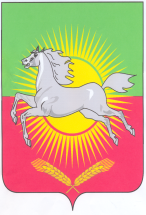 КАРАРРЕШЕНИЕ№   169                                                                                                                 21  апреля 2015 г.Об исполнении  бюджета города Нурлат   Нурлатского муниципального района Республики Татарстан за 2014 год        В соответствии с Бюджетным кодексом Российской Федерации, Совет города Нурлат Нурлатского муниципального района Республики Татарстан, РЕШИЛ:     1.Утвердить исполнение бюджета города Нурлат Нурлатского муниципального района Республики Татарстан за 2014 год по доходам в сумме 88 978,0 тыс. рублей, по расходам в сумме 93 447,0  тыс. рублей, с дефицитом  4 469,0  тыс. рублей согласно приложению.       2. 	Опубликовать настоящее Решение, в том числе на официальном сайте Нурлатского муниципального района.Председатель Совета города НурлатНурлатского муниципального района                                           Р.А.Кузюров 